STORY CHECKLISTNow that you’ve been working on your stories, here are a few steps to ensure you’re on track. Once you reviewed this checklist, bring your final story together on the next page. Bringing Your Story Together Now that you’ve completed your story and reviewed the above checklist, it’s time to bring the pieces together (i.e., Your Story Template) as a final version to be written below. Make sure you read your story aloud to ensure it reads and sounds good. Once more, each of the above seven steps listed in (i.e., Your Story Template) is intend to be a guideline. If you aren’t able to join each of the seven guided steps, it’s just fine! ____________________________________________________________________________________________________________________________________________________________________________________________________________________________________________________________________________________________________________________________________________________________________________________________________________________________________________________________________________________________________________________________________________________________________________________________________________________________________________________________________________________________________________________________________________________________________________________________________________________________________________________________________________________________________________________________________________________________________________________________________________________________________________________________________________________________________________________________________________________________________________________________________________________________________________________________________________________________________________________________________________________________________________________________________________________________________________________________________________________________________________________________________________________________________________________________________________________________________________________________________________________________________________________________________________________________________________________________________________________________________________________________________________________________________________________________________________________________________________________________________________________________________________________________________________________________________________________________________________________________________________________________________________________________________________________________________________________________________________________________Bringing Your Story Together (continued on next page)Bringing Your Story Together ________________________________________________________________________________________________________________________________________________________________________________________________________________________________________________________________________________________________________________________________________________________________________________________________________________________________________________________________________________________________________________________________________________________________________________________________________________________________________________________________________________________________________________________________________________________________________________________________________________________________________________________________________________________________________________________________________________________________________________________________________________________________________________________________________________________________________________________________________________________________________________________________________________________________________________________________________________________________________________________________________________________________________________________________________________________________________________________________________________________________________________________________________________________________________________________________________________________________________________________________________________________________________________________________________________________________________________________________________________________________________________________________________________________________________________________________________________________________________________________________________________________________________________________________________________________________________________________________________________________________________________________________________________________________________________________________________________________________________________________________________________________________________________________________________________________________________________________________________________________________________________________________________________________________________________________________________________________________________________________________________________________________________________________________________________________________________________________________________________________________________________________________Completed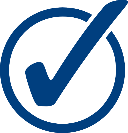 Workbook TaskI know what kind of story I want to use: origin, impact, or vision?Find Them: I know problem or challenge I want to address.Find Them: I know my target audience. Find Them: I included my injury prevention, or health message.Shape Them: I included five (5) sensory details in the story.Shape Them: I included the end line message in the story.Share Them: I shared my five (5) key stories with a friend, and made refinements based on feedback. Your Story Template: I used several of the seven (7) step Journey Curve guidelines to bring together my story. I include something that communicates "how the world was" - it may be "Once upon a time…," or "About 5 years ago…," or "Just yesterday…," that cues my audience. I include something that communicates an “Every day…” that share moments, anchoring your audience in time and space.I included the "And then one day…," or “until finally…,” element to show change.I have a strong finish that includes “and ever since then…,” that lands your message in a memorable way. 